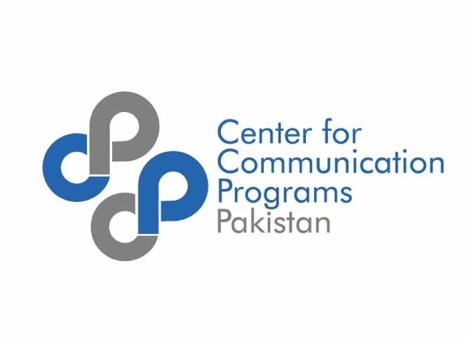 CENTER FOR COMMUNICATION PROGRAMS PAKISTANTENDER DOCUMENTS FOR PROCUREMENT OF SUPPLIER FOR RENOVATION & INTERIOR WORKS FOR: THE KHYBER PAKHTUNKHWA REVENUE AUTHORITY (KPRA) FACILITATION CENTER, HEAD QUARTER. PESHAWAR & THE PUNJAB REVENUE AUTHORITY (PRA) FACILITATION CENTER, HEAD QUARTER. LAHORE. Date of Submission 15.04.19 at 04:00 pm For any related query:Danish Ali Butt0336-0005003TENDER NOTICECenter for Communication Programs Pakistan (CCPP), a leading non-government organization invites tenders from registered suppliers for renovation & interior works for THE KHYBER PAKHTUNKHWA REVENUE AUTHORITY (KPRA) FACILITATION CENTER, HEAD QUARTER PESHAWAR and THE PUNJAB REVENUE AUTHORITY (PRA) FACILITATION CENTER, HEAD QUARTER LAHORE.Interested eligible bidders may download Bidding Documents from the official website of Center for Communication Programs Pakistan(https://ccp-pakistan.org.pk/procurement-notices/).Tenders may be dropped in Tender Box placed out-side the office of procuring agency on 15-04-19 up to 04:00 pm.Tender process and the renovation and interior works will be govern by the Tender Terms and Conditions (mentioned below). TENDER TERMS AND CONDITIONSSingle stage two envelopes bidding procedure shall be used for procurement of Supplier for Renovation & Interior Works for the both:KHYBER PAKHTUNKHWA REVENUE AUTHORITY FACILITATION CENTER, HEAD QUARTER. PESHAWAR (KPRA) AND THE PUNJAB REVENUE AUTHORITY FACILITATION CENTER, HEAD QUARTER. LAHORE (PRA). Sealed tenders can be sent to the given address in the tender document by 04:00 p.m. till 15.04.19. Any bid received after the deadline for submission of bids will be returned unopened.The Responding Firm / Company must provide the following Information / documents with the bid / tender:Company’s name and addressCompany’s Profile (including the client list, past projects completed, support staff availability etc.)Copy of National Tax Registration CertificateThe bid should contain the detailed technical specifications of the Item quoted.Taxes will be deducted as per Government rules.The transportation, handling, installation, commissioning and labour charges are to be borne by the bidder.The BOQ contains estimated quantities which can be varied to meet any emerging need keeping in view the requirements of client. The bidders shall quote their prices on F.O.R. basis.The Item supplied by the bidder shall be brand new and complete in all respects.Time for completion of all the activities will be 25th July 2019. In case any equipment /Services is found faulty during the warranty period, the bidder will repair/replace the faulty component/material. The technical & inspection committee/team of Client and respective PRA & KPRA will inspect and check the renovation & interior works at the time of the completion. On receipt of satisfactory report by the technical & inspection committee/team, the payment will be made.2% L.D charges per Day or a part thereof will be deducted for late services.Payments to the contractor against the invoice or running bill will be made on satisfactory performance within the time given in the conditions of the contract which shall not exceed thirty days.Only the bids determined substantially responsive in accordance with the above terms & conditions shall be considered for evaluation.In case the bidder/contractor fails to fulfil the purchase order, the CCPP shall have the right to rescind the contract and arrange supply through other means at the risk & cost of original contractor/supplier/bidder.CertificateI (authorized person’s name) ---------------------- on behalf of (Bidder’s Name) ------------- solemnly declare that I have read all terms and conditions of this tender documents carefully and I also undertake the responsibility that all given information in the tender are correct.Signature of the Contractor/Firm with stamp --------------------------------Date:PROJECT:GIZ-PRA – LAHORE OFFICEINTERIOR WORK PROJECT:GIZ- PRA – LAHORE OFFICEELECTRONICSPROJECT:GIZ-KPRA – PESHAWAR OFFICEINTERIOR WORKSPROJECT:GIZ- KPRA – PESHAWAR OFFICEELECTRONICSSr.#ItemsSpecificationArea/Qty1FloorTiles and WorkTile size (2’x4’)In brick style (diagonal lines  45°)1/8” tile to tile grooveGrout tile filling 4” Skirting94 sq.m1FloorTiles pasting material1010 sq.ft1FloorTiles pasting labor1010 sq.ft2CeilingPOP Ceiling5”’ thick pop sheet (size 2’x2’)hang with copper wirePop logs 48 (per log size 2”x2”)1/8” thick one sided Viner Ash ply on it24 hexagon pieces of pop (1 piece size 20”x20”)1/8” thick one sided Viner Ash ply on it18 hexagon frames of pop (1 piece size 20” height x20” length x & 2.5” wide)1/8”thick one sided Viner Ash ply on it900/ sq ft3Ceiling lights3” ceiling lights 18 pieces3Ceiling lightsLamps7 pieces3Ceiling lights2’x2’ light panels5 pieces3Ceiling lightsBack lit (modules) boxes18pieces4Center tablesRound table size 3’ϕMelamine sheet  top 2” thickSingle pedestal of stainless steel 4” ϕ round shape3 pieces5TableRectangular table size 3’x5’Melamine sheet  top 2” thickwooden legs 2” thick13 pieces6ChairsOffice Hydraulic chairs13 pieces6Chairsoffice wooden legs chairs18 pieces7BenchBench + table top1”x2” MS pipe structure¾” one side Viner Ash MDF sheetTable top of one side Viner Ash MDF sheetSize of top (width 15”& thick 2.5”)polish finish in mattSize of bench (length 33.66’ width 2’-9” height 2’-9” )1 pieces8Side BenchBench1”x2” MS pipe structure¾” one side Viner Ash MDF sheetpolish finish in matt Size of bench (length 20’-9”width 2’ height 2’-9” )1 pieces9FurnitureHexagon rackSize rack (length 8’-7.25”x height 7’-.75”xdepth 1’)18 hexagon pieces of 1” thick MDFSize of 1 hexagon pieces (L 1’- 8”XH 1’-8” XD   1’) Deco paint3 coat of ash white deco paintwheels under the base2 pieces9FurnitureLibrary rack	Rack Size (L 7’-6.75”x H 4’.75”x D 1’)Structure of ¾” MDF22 boxes1 piecesSize of 1 box is L 1’x W 1’x D 1’3 glass shelves 8mmGlass shelves Sizes	(3’-10” x1’	(2’-10” x1’)	(1’-11” x1’)Deco paint3 coat of ash white deco paintwheels under the baseLibrary rack	Rack Size (L 4’-9”x H 4’.75”x D 1’)Structure of ¾” MDF14 boxesSize of 1 box is L 1’x W 1’x D 1’3 glass shelves 8mmGlass shelves Sizes	(2’-10” x1’)	(1’-11” x1’)	(’11” x1’)Deco paint3 coat of ash white deco paintwheels under the base1 pieces10Tall pillarsWooden pillars partition design2 pillars with 6 stripsPillar structure of solid Ash woodsize of 1 pillar is 3”x3”length of pillar from floor to ceiling (11’-6”)pillar to pillar gap 3’-6”Strips of ¾” MDF sheet	Strip size (L 4’-10.75” x W6”)6 stripsDeco paint3 coat of white deco paint on MDF stripsLight brown matt Polish on pillars ( after approval of designer)7 pieces11BlindsWall windows zebra Roller blinds 963 sq.ft12Paint workICI distemper paintFilling of glue + white cementSandingBasic billing3 coat of paint13PolishPolish work2 coat of polishFilling3 to 4 coat of polishSanding1 coat of wood sealerLacquerTOTALSr.#ItemsSpecificationSpecificationSpecificationQTY1ProjectorSPECIFICATIONSPECIFICATIONSPECIFICATION11ProjectorDisplay SystemDisplay System3 LCD system11ProjectorSize of effective displ…Size of effective displ…0.75” (19 mm) x 3 Bright Era LCD Panel,Aspect ratio: 16:1011ProjectorWattageWattage210 W type11ProjectorLamp Replacement TimLamp Replacement TimLamp mode: High - 4000 H | Lamp mode: Standard - 6000 H | Lamp mode: Low - 10000 H12BlindsRemote control roller blinds motorRemote control roller blinds motorRemote control roller blinds motor12BlindsRoller blind area 64 sq.ft (200/sq.ft)Roller blind area 64 sq.ft (200/sq.ft)Roller blind area 64 sq.ft (200/sq.ft)13Air conditionerSPECIFICATIONSPECIFICATIONSPECIFICATION23Air conditionerCooling Power in Tons2.0 Ton, 18,000 BTU. White &Silver, Cooling/ Heating2.0 Ton, 18,000 BTU. White &Silver, Cooling/ Heating3Air conditionerCooling Capacity (BTU)Wall mountedWall mountedSr.#ItemsSpecificationArea/Qty1FlooringWooden Floor Superior durability quality / Water Proof    4” Skirting Pasting materialPasting Labour2319 sq.ft2CeilingPOP False Ceiling Superior quality Material and installation.Paint work Polish work2299/ sq ft3Ceiling lights18 wts Smd White Lights ceiling lights 12 wts Smd White Lights ceiling lights 92 pieces3Ceiling lightsLight panels7 pieces3Ceiling lightsComplete High quality Wiring4Wall WoksWall leveling Wall ﬁlling Wall paper superior quality and pasting2700 sq ft5Aluminum and Glass workLobby Glass Windows 2 Hydraulic 12mm Entrance Glass Doors 1076Sq ft  6ChairsHydraulic Korean Office Meeting Chairs16 pieces  6ChairsHydraulic Korean Executive Office Chair1 piece    7SofaVisitor waiting leather Sofa 4 seater  8FurnitureWooden Library cupboard 4 *7 ft  10 boxes2 Door Repairing2 pieces  9BlindsRoller Blind (Imported material)184 sq ft   10WashroomComplete Washroom Accessories Wall TilesFloor Tiles4 Smd Lights 1500 sq ft 11Polish WorkDoor and Table Polish work8 Pieces 12Logo1 KAPRA Glass Logo1 KAPRA Aluminum Logo 2 PiecesSr.#ItemsSpecificationQTY1Electric AppliancesBranded L.E.D 75 inchHigh definition resolution Smart and Internet compatibleMultimedia compatible22Electric Appliances:Branded Standing ChillerInverter (Hot & Cold).2 Ton.    3